Муниципальное дошкольное образовательное учреждениеДетский сад «Тополек»Конспект открытого занятия по изобразительной деятельности (аппликация) «ПАРОВОЗ»Возраст детей 6-7 летФевраль 2018г.                            Составитель: воспитатель первой                                                  квалификационной категории Курочкина Г.С.г. Мышкин2018г.Конспект открытого занятия по изобразительной деятельностиВоспитатель Курочкина Г.С. подготовительная группаТема «Паровоз»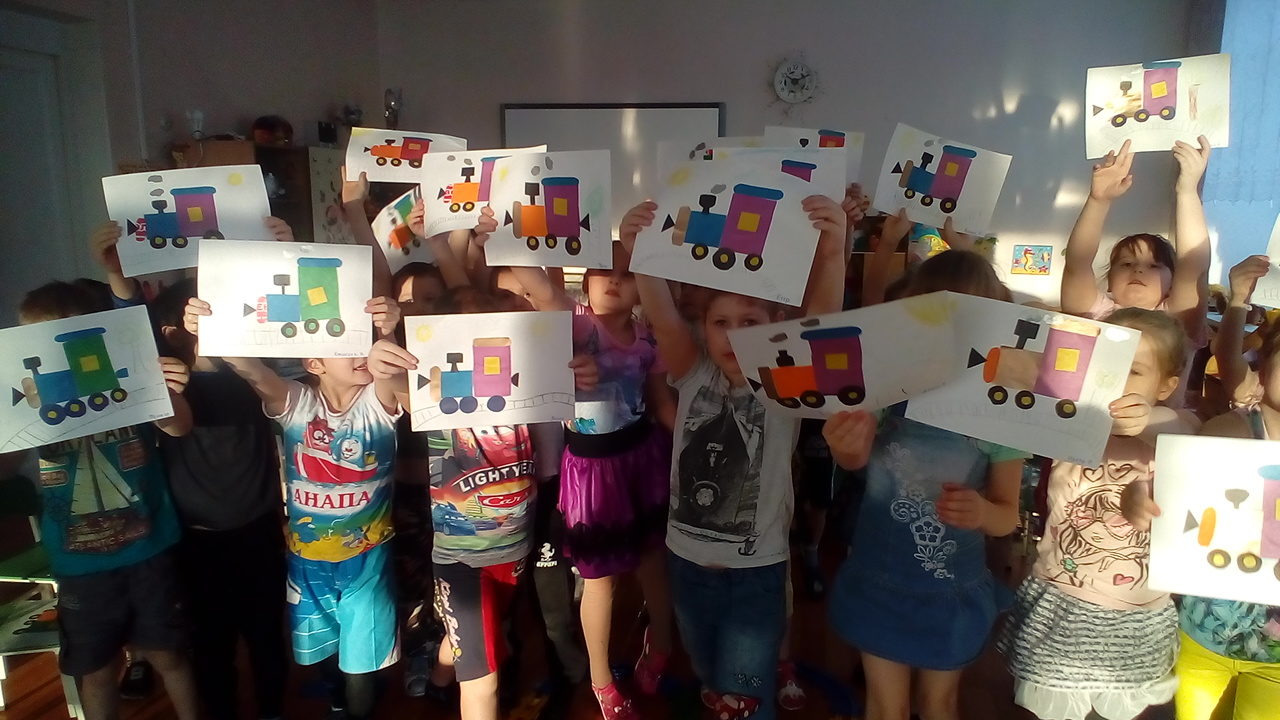 Интеграция образовательных областей - познавательное развитие; речевое развитие; художественно-эстетическое развитие; физическое развитие.Вид изобразительной деятельности аппликация Предварительная работа - Беседа с показом иллюстраций о всех видах транспорта – морской, наземный, воздушный. Рассматривание игрушек и картин – транспорт, разучивание подвижных игр «Поезд», «Самолеты». Разучивание песни «Едет, едет паровоз»МатериалРаздаточный: Цветная бумага, ножницы, клей, кисточки для клея, клеенки подкладки, тряпочки, бумажные салфетки (белого цвета), шаблон паровоза, простой карандаш, листы бумаги А4 с нарисованной железной дорогой.Демонстрационный: Игрушка поезд. Образец поезда.Программное содержание: Образовательные: закрепить представления детей о наземном транспорте; формировать умение рассматривать предметы; обогатить чувственный мир и умение фиксировать полученные впечатления в речи. Развивающие: развивать интерес к традиционной технике аппликации; развивать эстетическое восприятие окружающего; активизировать речь детей.Воспитательная: воспитывать у детей самостоятельность, терпеливость, усидчивость, аккуратность, положительные эмоции, радость во время аппликации и в результате полученных изображений, бережное отношение к природе.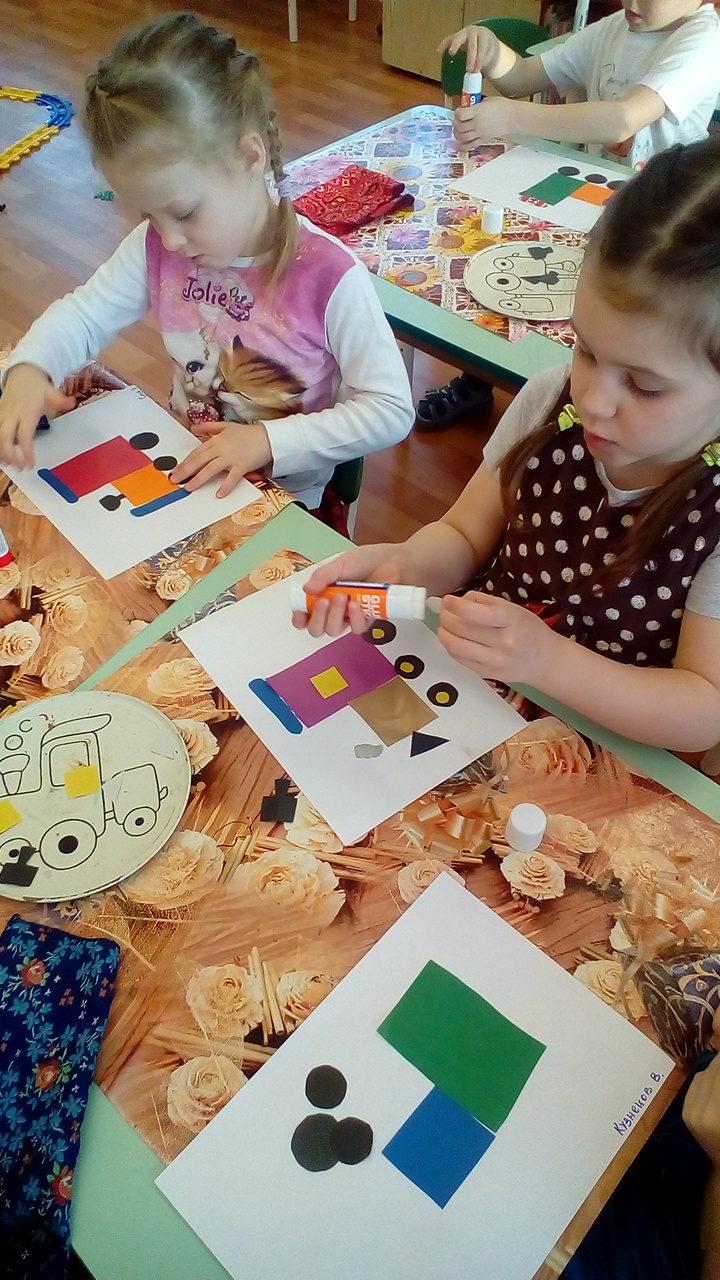 Ход занятия:Вступительная часть (5-10 мин)1.Создание интереса к теме Беседа. Что такое транспорт? Какой транспорт бывает? Для чего нужен транспорт? Обратите внимание на паровоз на стенде рассмотрите его. (Какой он? Какие вагончики? Вагончики везет паровоз. Паровозом управляет машинист).А сейчас мы с вами отправимся на занятие, а для этого мы превратимся в паровоз с вагончиками. Идут, изображая паровоз с вагончиками и поют песню: «Едет, едет паровоз, две трубы и сто колес…»Подходят к столам и рассаживаются по местам. На столах уже приготовлен материал для занятия. Дети садятся за столы2. Рассматривание и обследование объекта Ребята мы с вами узнали, какой бывает транспорт. Сегодня я предлагаю вам изготовить свои поезда. Посмотрите у вас на столах лежат шаблоны паровоза, аккуратно обводим их и вырезаем. Какой они формы? Выкладываем наш поезд на лист бумаги. Из каких деталей состоит наш поезд? Какой цвет мы выберем для поезда? Какой цвет выберем для колес? Дети предлагают свои варианты.3. Показ способов изображения Как вырезать колеса из 1 полосы черного цвета? Разделим полоску на квадраты, а из квадратов делаем круги «колеса» плавно срезая и закругляя углы. (Оказываю помощь детям, которые испытывают затруднения.) Воспитатель осуществляет полный показ на образце4.Двигательная деятельностьФизкультминуткаПальчиковая игра «Транспорт»Идет на взлет, идет на взлет круговые движения правой рукой винты, вращая вертолет. над головойидут туда, идут сюда показ прямыми руками направо и налевопо звонким рельсам поезда. круговые движения руками вдоль туловищаИ пароходы корабли руки сложены перед грудью треугольникомУходят в море от земли. Правой рукой машем до свидания5.Закрепление способов изображенияРебята, кто запомнил, с чего начнем работу?повтор последовательности способов изображения (проговаривают дети)7.  Основная часть (10-12 мин)Продуктивная деятельность Чего еще не хватает нашему поезду? (окон). Берем полоску белой бумаги, вырезаем квадрат, это будет у нас окно.Теперь можно приклеивать наш поезд. Приклеиваем аккуратно на железную дорогу. Но посмотрите, наш поезд не может отправиться в путешествие у него не идет дым из трубы, вы можете оторвать дым руками (вспомнить обрывную аппликацию) в любой форме и приклеить дым напротив трубы. Самостоятельная работа детей.воспитатель руководит, контролирует действия каждого ребёнка, следит за осанкой детей во время работы.Заключительная часть (2-3 мин)Итог занятияВсе работы выставляются на стенд и рассматриваются детьми.-Чем мы сегодня занимались? -Ребята что вам понравилось сегодня? - Куда отправится твой поезд?